МУНИЦИПАЛЬНОЕ БЮДЖЕТНОЕ ОБЩЕОБРАЗОВАТЕЛЬНОЕ УЧРЕЖДЕНИЕВЕЧЕРНЯЯ СМЕННАЯ ОБЩЕОБРАЗОВАТЕЛЬНАЯ ШКОЛА № 2 г. Владикавказа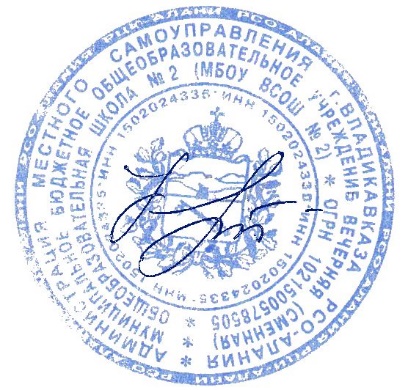 УТВЕРЖДАЮДиректор МБОУ ВСОШ № 2_____________Н.Н. Кочетова Пр. №__94__от «__01_» 09___2020 г.ДОРОЖНАЯ КАРТАВВЕДЕНИЯФЕДЕРАЛЬНОГО ГОСУДАРСТВЕННОГО ОБРАЗОВАТЕЛЬНОГО СТАНДАРТА СРЕДНЕГО ОБЩЕГО ОБРАЗОВАНИЯ (далее ФГОС СОО)и продолжения реализации ФГОС ОООв МБОУ ВСОШ № 2 г. Владикавказана 2020 – 2022 учебный годВладикавказ,2020-2022 гг.РЕАЛИЗАЦИЯ ШАГА №1ДОРОЖНОЙ КАРТЫ ПО ВВЕДЕНИЮ ФГОС СОО в МБОУ ВСОШ № 2 г. ВладикавказаСоздание Рабочей группы для разработкии управления программой изменений и дополнений образовательной системы МБОУ ВСОШ № 2РЕАЛИЗАЦИЯ ШАГА №2ДОРОЖНОЙ КАРТЫ ПО ВВЕДЕНИЮ ФГОС СОО в МБОУ ВСОШ № 2Определение изменений и дополнений в образовательную системуРЕАЛИЗАЦИЯ ШАГА №3ДОРОЖНОЙ КАРТЫ ПО ВВЕДЕНИЮ ФГОС СОО в МБОУ ВСОШ № 2 в 2020-2022 г.Разработка единичных проектов измененийв сводную программу изменений и дополненийРЕАЛИЗАЦИЯ ШАГА №4ДОРОЖНОЙ КАРТЫ ПО ВВЕДЕНИЮ ФГОСПлан-график мероприятий по обеспечению введения Федерального государственного образовательного стандарта среднего общего образования в МБОУ ВСОШ № 2 на 2020-2022г.г.РЕАЛИЗАЦИЯ ШАГА № 5ДОРОЖНОЙ КАРТЫ ПО ВВЕДЕНИЮ ФГОСКонтроль реализации запланированных измененийв образовательной системе школы№п/пМероприятияСроки1Организация изучения ФГОС среднего общего образования педагогическим коллективом школы. Формирование банка нормативно-правовых документов федерального, регионального уровней, регламентирующих введение и реализацию ФГОС постоянно2Мониторинг уровня готовности МБОУ ВСОШ № 2 к введению ФГОС СОО Сентябрь –октябрь2020 г. 3Создание совета, Сентябрь 2020 г.4Создание рабочей группы , обеспечивающей координацию действий коллектива  вечерней школы и отвечающей за информационное, научно-методическое, экспертное сопровождение процесса реализации ФГОС ООО и ФГОС СООСентябрь 2020 г.5Утверждение плана работы по реализации ФГОС ООО (7-9  кл)Утверждение плана работы по введению ФГОС СОО (10 кл)Сентябрь 2020г№п/пМероприятиеСрокиОрганизационное обеспечение реализации ФГОС ООО и введения ФГОСОрганизационное обеспечение реализации ФГОС ООО и введения ФГОСОрганизационное обеспечение реализации ФГОС ООО и введения ФГОС1Организация обсуждения примерной основной образовательной программы среднего общего образования Декабрь  2020г2Определение списка учебников и учебных пособий, используемых в образовательном процессе в соответствии с ФГОС среднего общего образования Декабрь 2020г3Разработка проекта Образовательной программы школы Декабрь 2020г4Приведение нормативной базы школы в соответствие с требованиями ФГОС СОО 2021-2022 уч.г5Разработка плана методической работы, обеспечивающей сопровождение введения ФГОС 2020-2021 уч.г6Определение оптимальной для реализации модели организации образовательного процесса, обеспечивающей модели организации внеурочной деятельности обучающихся 2020-2021уч.гФинансово-экономическое обеспечение введения ФГОС Финансово-экономическое обеспечение введения ФГОС Финансово-экономическое обеспечение введения ФГОС 1Расчёт потребностей в расходах  МБОУ ВСОШ № 2 в условиях реализации ФГОС СОО 2020г2Организация работ по внесению изменений в локальные акты, регламентирующих установление заработной платы 2021г32021гИнформационное обеспечение введения ФГОС Информационное обеспечение введения ФГОС Информационное обеспечение введения ФГОС 1Размещение информации о ходе  реализации ФГОС ООО и введения ФГОС СОО на страницах сайта школы. постоянно2Внесение информации о ходе реализации ФГОС ООО и введения в ФГОС СОО в Публичный отчет школы Июль – август 2021гКадровое обеспечение введение ФГОС Кадровое обеспечение введение ФГОС Кадровое обеспечение введение ФГОС 1Осуществление повышения квалификации всех учителей среднего и старшего звена  МБОУ ВСОШ № 2ПоэтапноМатериально – техническое обеспечение введения ФГОС Материально – техническое обеспечение введения ФГОС Материально – техническое обеспечение введения ФГОС 1Оборудование классных кабинетов для 10 классов В течение всего периода2Проведение работ по укреплению материально-технической базы постоянноРазработка Основной образовательной программы Разработка Основной образовательной программы Разработка Основной образовательной программы среднего общего образования с привлечением органов самоуправления (Управляющий Совет и др.), обеспечивающих государственно-общественный характер управления МБОУ ВСОШ № 22020-2021 уч.гЕдиничные проекты/ ФИО ответственного 2020-2021 учебный год 2020-2021 учебный год 2020-2021 учебный год 2020-2021 учебный год 2020-2021 учебный год 2020-2021 учебный год 2020-2021 учебный год 2020-2021 учебный год 2020-2021 учебный год Единичные проекты/ ФИО ответственного сентябрьоктябрьноябрьдекабрьянварьфевральмартапрельмайРазработка предметных образовательных программ. Загалова А.Ю., зам. директора по УВР; Гиоева С.С., методистРазработка модели внеурочной деятельности. методист Гиоева С.С., зам. директора по ВР Чкареули А.Г.Разработка планируемых результатов освоения ОП. зам. директора по УВР А.Ю. Загалова Разработка Программы развития УУД. зам. директора по УВР Загалова, методист Гиоева С.С.Разработка учебного плана. зам. директора по УВР Загалова А.Ю.Разработка программы воспитания и социализации. зам. директора по ВР Чкареули А.Г., методист Гиоева С.С.Разработка программы коррекционной работы. Богачева М.К., педагог-психолог;Загалова Д.О. , социальный педагогРазработка программы «Основы учебно-исследовательной и проектной деятельности» методист Гиоева С.С., руководители ШМО Катаева И.В., Партиспанян К.Р.Разработка системы оценки планируемых результатов освоения ОП. зам. директора по УВР Загалова А.Ю., методист  Гиоева С.С.По запросу  администрации (документы и программы, способствующие реализации ФГОС ООО и введению ФГОС СОО)Методист школы Гиоева С.С.№п/пМероприятиеПримерные срокиОтветственныйОжидаемый результатФормы отчётных документов1. Создание организационно-управленческих условий внедрения ФГОС СОО 1. Создание организационно-управленческих условий внедрения ФГОС СОО 1. Создание организационно-управленческих условий внедрения ФГОС СОО 1. Создание организационно-управленческих условий внедрения ФГОС СОО 1. Создание организационно-управленческих условий внедрения ФГОС СОО 1. Создание организационно-управленческих условий внедрения ФГОС СОО 1Создание Рабочей группы по подготовке введения ФГОС СОО Сентябрь 2020г.Гиоева С.С.,методистСоздание и определение функционала Рабочей группы Приказ о создании рабочей группы по подготовке введения ФГОС СОО, положение 2Разработка и утверждение Плана-графика мероприятий по реализации направлений ФГОС ООО и ФГОС СОООктябрь 2020гГиоева С.С.,методистСистема мероприятий, обеспечивающих внедрение ФГОС СОО Приказ, план 3Организация курсовой подготовки по проблеме введения  ФГОС ООО и ФГОС СОО (в т.ч. при МБОУ ВСОШ № 2)поэтапноЗам.директора по УВР А.Ю. Загалова,Гиоева С.С.,методистПоэтапная подготовка педагогических и управленческих кадров к введению ФГОС СОО Приказ об утверждении плана графика повышения квалификации, план курсовой подготовки 4Предварительный анализ ресурсного обеспечения в соответствии с требованиями ФГОС СОО Ноябрь 2020гБогачева М.К., БиблиотекарьБогачева М.К.Получение объективной информации о готовности ОУ к переходу на ФГОС СООСовещание при директоре 5Разработка плана методического сопровождения  дальнейшей реализации ФГОС ООО и методического сопровождения  введения ФГОС СОО  Декабрь 2020гГиоева С.С.,методистПовышение профессиональной компетентности всех категорий педагогических работников в области организации образовательного процесса и обновления содержания образования в соответствии с ФГОС СОО План6Рассмотрение вопросов  реализации ФГОС ООО (7-9 кл. )и введения ФГОС СОО (10 кл. ) на зачеданиях методсовета, ШМО ГЦ и ШМО ЕНМЦ. В соответствии с планом МБОУ ВСОШ № 2Рук ШМО:Катаева И.В.,Партиспанян К.Р. Усвоение и принятие членами педколлектива основных положений ФГОС СОО Информация длягодового отчета7Проведение инструктивно-методических совещаний и обучающих семинаров по вопросам введения ФГОС СОО В течение 2020-2021 уч. года Зам.директора по УВР Загалова А.Ю.Гиоева С.С.,методистЛиквидация профессиональных затруднений План методич. сопровожд., результаты анализа анкетиров. педагогов 8Организация участия различных категорий педагогических работников в семинарах  и вебинарах по вопросам введения ФГОС СОО В течение 2020-2021 уч. года Гиоева С.С.,методистОбеспечение научно-методического сопровождения перехода и внедрения ФГОС СОО в 10-х классахМатериалы семинаров, вебинаров 9Разработка и утверждение Основной образовательной программы среднего общего образования школы 2020гАдминистрация МБОУ ВСОШ № 2.Рабочая группаСоздание ООП СОО Протоколы педсовета, Рабочей группы, приказ 10Разработка (на основе БУП) и утверждение учебного плана общеобразовательного учреждения 2020гЗам.директора по УВР Загалова А.Ю.Наличие учебного плана ОУ Протокол педсовета, приказ 11Разработка и утверждение Программы воспитания и социализации образовательного учреждения 2020гЗам.по ВР Чкареули А.Г., Гиоева С.С.,методистНаличие Программы Протокол педсовета, приказ 12Разработка и утверждение программ внеурочной деятельности образовательного учреждения2020гЗам. по ВР Чкареули А.Г., Гиоева С.С.,методистНаличие программыПротокол педсовета, приказ13Разработка и утверждение рабочих программ учебных предметов Август-сентябрь2020гГиоева С.С.,методист Наличие программыПротокол педсовета, МО, приказ 14Организация индивидуального консультирования педагогов по вопросам психолого- педагогического сопровождения введения ФГОС СОО В течение годаЗам. директора по ВР Чкареули А.Г., педагог-психолог Богачева М.К., социальный педагог загалова Д.О.Определение возможных психологических рисков и способов их профилактики, расширение и обновление психодиагностическог о инструментария на основе запросов и современных достижений психологической науки План работы психолога 15Внесение изменений в нормативно-правовую базу деятельности ОУ 2020-2021 уч.гДиректорМБОУ ВСОШ№ 2Н.Н. КочетоваДополнения в документы, регламентирующие деятельность школы по внедрению ФГОС ООО и ФГОС СОО Приказ об утверждени и локальных актов, протоколы УС, педсовета 16Мониторинг введения ФГОС СОО 2020-2022 ггЗам.директора по УВР Загалова А.Ю., Гиоева С.С.,методистДиагностические материалы План ВШК 17Организация отчетности по введению ФГОС СОО В течение годаГиоева С.С.,методистОтчеты2. Создание кадрового обеспечения внедрения ФГОС СОО 2. Создание кадрового обеспечения внедрения ФГОС СОО 2. Создание кадрового обеспечения внедрения ФГОС СОО 2. Создание кадрового обеспечения внедрения ФГОС СОО 2. Создание кадрового обеспечения внедрения ФГОС СОО 2. Создание кадрового обеспечения внедрения ФГОС СОО 1Анализ кадрового обеспечения апробации ФГОС СОО Октябрь2020 г. АдминистрацияМБОУ ВСОШ № 2Аналитическая справка2Создание условий для прохождения курсов повышения квалификации для учителей, осуществляющих переход на  ФГОС СОО в 2020-2021 учебном году Сентябрь – май 2020 – 2021 ггЗам.директора по ВРЧкареули А.Г.Повышение профессиональной компетентности педагогических работников в области организации образовательного процесса и обновления содержания образования в соответствии с ФГОС ООО  и ФГОС СООПлан – график3Проведение педагогического совета «Внедрение ФГОС в практику школы: проблемы и перспективы» «Формирование и развитие образовательной среды в условиях введения ФГОС» Октябрь2020гАдминистрация МБОУ ВСОШ № 2Активное профессиональное взаимодействие по обмену опытом, обсуждению проблем и поиску их решения Протокол педсовета4Создание творческих групп учителей по методическим проблемам, связанным с введением ФГОС В течение учебного годаГиоева С.С.,методист, руководителиШМО:Катаева И.В.,Партиспанян К.Р. Активное профессиональное взаимодействие по обмену опытом, обсуждению проблем и поиску их решения 3. Создание материально-технического обеспечения внедрения ФГОС СОО 3. Создание материально-технического обеспечения внедрения ФГОС СОО 3. Создание материально-технического обеспечения внедрения ФГОС СОО 3. Создание материально-технического обеспечения внедрения ФГОС СОО 3. Создание материально-технического обеспечения внедрения ФГОС СОО 3. Создание материально-технического обеспечения внедрения ФГОС СОО 1Обеспечение оснащённости школы в соответствии с требованиями ФГОС СОО к минимальной оснащенности учебного процесса и оборудованию учебных помещений В течение 2020-2022 уч. годов АдминистрацияМБОУ ВСОШ № 2Определение необходимых изменений в оснащенности школы с учетом требований ФГОС Информационная справка2Обеспечение соответствия материально-технической базы реализации ООП СОО действующим санитарным и противопожарным нормам, нормам охраны труда работников образовательного учреждения 2021-2022АдминистрацияМБОУ ВСОШ № 2Приведение в соответствие материально-технической базы реализации ООП СОО с требованиями ФГОС СОО Информационная справка3Обеспечение укомплектованности библиотеки ОУ печатными и электронными образовательными ресурсами по всем учебным предметам учебного плана ООП СОО. В течение 2020-2022 уч. годов Богачева М.К., библиотекарьОснащенность школьной библиотеки необходимыми УМК, учебными, справочными пособиями, художественной литературой Информационная справка4Обеспечение доступа учителям, переходящим на ФГОС СОО, к электронным образовательным ресурсам, размещенным в федеральных и региональных базах данных. В течение годаАдминистратор школьного сайтаТотиков А.Н.Создание условий для оперативной ликвидации профессиональных затруднений педагогов Создание банка полезных ссылок, наличие странички на школьном сайте «ФГОС» 5Обеспечение контролируемого доступа участников образовательного процесса к информационным образовательным ресурсам в сети Интернет. В течение годаАдминистратор школьного сайтаТотиков А.Н.Расширение возможностей доступа пользователей к банку актуальной педагогической информации и обеспечение возможности дистанционной поддержки участников образовательного процесса Создание банка полезных ссылок, наличие странички на школьном сайте «ФГОС» 4. Создание организационно-информационного обеспечения внедрения ФГОС СОО 4. Создание организационно-информационного обеспечения внедрения ФГОС СОО 4. Создание организационно-информационного обеспечения внедрения ФГОС СОО 4. Создание организационно-информационного обеспечения внедрения ФГОС СОО 4. Создание организационно-информационного обеспечения внедрения ФГОС СОО 4. Создание организационно-информационного обеспечения внедрения ФГОС СОО 1Проведение диагностики степени готовности школы к введению ФГОС СОО. 1-е полугодие 2020-2021 уч.гЗам.директора по УВР Загалова А.Ю.Получение объективной информации о готовности школы к переходу на ФГОС СОО Диагностическая карта 2Размещение на сайте школы информации о введении ФГОС СОО постоянноГиоева С.С., методист, администратор сайтаТотиков А.Н.Информирование общественности о ходе и результатах внедрения ФГОС СОО Создание банка полезных ссылок, наличие странички на школьном сайте «ФГОС» 3Обеспечение публичной отчетности школы о ходе и результатах введения ФГОС СОО (Включение в Публичный доклад директора школы раздела, отражающего ход введения ФГОС СОО) Июнь - август 2021 г. Директор МБОУ ВСОШ № 2Кочетова Н.Н.Информирование общественности о ходе и результатах внедрения ФГОС СОО Размещение публичного отчета на школьном сайте Объект контроля Субъект контроля Сроки контроля Методы сбора информации Степень освоения педагогами новой Образовательной программы Педагоги В течение годаСобеседование с педагогами, изучение документации, тестирование Степень обеспеченности необходимыми материально – техническими ресурсами Материально- технические ресурсы В течение годаИзучение документации Проект Образовательной программы Образовательный процесс В течение годаИзучение документации, семинар, педсовет, собеседования Приведение нормативной базы школы в соответствие с требованиями ФГОС СОО Устав ОУ, локальные акты2021гИзучение документацииРазработка индивидуальных образовательных маршрутов для обучающихся на основе результатов диагностического мониторинга ОбучающиесяВ течение годаИзучение документации, собеседование Организация работ по внесению изменений в локальные акты, регламентирующих установление заработной платы Локальные акты2021гИзучение документацииПроведение работ по укреплению материально-технической базы школы Оснащенность материально-техническими ресурсами В соотв. с графиком поставки учебного оборудования Постоянно